            			 Manchester FA – Referee Development Group LeadRole Title: Referee Development Group LeadReferee Development Group LeadReferee Development Group Lead1. Role Purpose1. Role Purpose1. Role Purpose1. Role PurposeTo deliver a fit for purpose, effective referee development group which supports, develops and nurtures its members on their journey into adult football and the promotion pathwayTo assist the RDT in the delivery of a high-quality referee development programmeTo deliver a fit for purpose, effective referee development group which supports, develops and nurtures its members on their journey into adult football and the promotion pathwayTo assist the RDT in the delivery of a high-quality referee development programmeTo deliver a fit for purpose, effective referee development group which supports, develops and nurtures its members on their journey into adult football and the promotion pathwayTo assist the RDT in the delivery of a high-quality referee development programmeTo deliver a fit for purpose, effective referee development group which supports, develops and nurtures its members on their journey into adult football and the promotion pathwayTo assist the RDT in the delivery of a high-quality referee development programme2. Principal Accountabilities/Responsibilities2. Principal Accountabilities/Responsibilities2. Principal Accountabilities/Responsibilities2. Principal Accountabilities/ResponsibilitiesDevelop and implement a clear annual Referee Development Group planSet and review member referee goals in conjunction with Coaches throughout the season Identify talented referees for progression to exit routes of FA CORE and the Referee Academy GroupTest and improve group knowledge of laws of the gameUtilise guest speakers, indoor and outdoor learning environments to maximise development opportunityDeliver sessions that align to The FA’s curriculum for grassroots officialsSupport the implementation of a coaching strategy for members of the Development GroupRecruit and Retain suitable members of the group which meet specific criteria, via the New Referee Group and other avenuesDevelop and implement a clear annual Referee Development Group planSet and review member referee goals in conjunction with Coaches throughout the season Identify talented referees for progression to exit routes of FA CORE and the Referee Academy GroupTest and improve group knowledge of laws of the gameUtilise guest speakers, indoor and outdoor learning environments to maximise development opportunityDeliver sessions that align to The FA’s curriculum for grassroots officialsSupport the implementation of a coaching strategy for members of the Development GroupRecruit and Retain suitable members of the group which meet specific criteria, via the New Referee Group and other avenuesDevelop and implement a clear annual Referee Development Group planSet and review member referee goals in conjunction with Coaches throughout the season Identify talented referees for progression to exit routes of FA CORE and the Referee Academy GroupTest and improve group knowledge of laws of the gameUtilise guest speakers, indoor and outdoor learning environments to maximise development opportunityDeliver sessions that align to The FA’s curriculum for grassroots officialsSupport the implementation of a coaching strategy for members of the Development GroupRecruit and Retain suitable members of the group which meet specific criteria, via the New Referee Group and other avenuesDevelop and implement a clear annual Referee Development Group planSet and review member referee goals in conjunction with Coaches throughout the season Identify talented referees for progression to exit routes of FA CORE and the Referee Academy GroupTest and improve group knowledge of laws of the gameUtilise guest speakers, indoor and outdoor learning environments to maximise development opportunityDeliver sessions that align to The FA’s curriculum for grassroots officialsSupport the implementation of a coaching strategy for members of the Development GroupRecruit and Retain suitable members of the group which meet specific criteria, via the New Referee Group and other avenues3. Knowledge/Experience/Technical Skills/Behaviours3. Knowledge/Experience/Technical Skills/Behaviours3. Knowledge/Experience/Technical Skills/Behaviours3. Knowledge/Experience/Technical Skills/Behavioursa) Knowledge/Experience/Technical Skillsa) Knowledge/Experience/Technical Skillsa) Knowledge/Experience/Technical Skillsa) Knowledge/Experience/Technical SkillsEssential:-     Have credible knowledge and experience in refereeing     Have experience of delivering referee trainingThe ability to demonstrate MCFA’s three core values, Passionate,               Inspiring, ProfessionalKnowledge of Manchester FA’s Our Game In Manchester strategyExcellent communications and presentation skillsExcellent interpersonal, communication and team working skills.High level of administration and organisational skills with the ability to              co-ordinate deliveryEssential:-     Have credible knowledge and experience in refereeing     Have experience of delivering referee trainingThe ability to demonstrate MCFA’s three core values, Passionate,               Inspiring, ProfessionalKnowledge of Manchester FA’s Our Game In Manchester strategyExcellent communications and presentation skillsExcellent interpersonal, communication and team working skills.High level of administration and organisational skills with the ability to              co-ordinate deliveryEssential:-     Have credible knowledge and experience in refereeing     Have experience of delivering referee trainingThe ability to demonstrate MCFA’s three core values, Passionate,               Inspiring, ProfessionalKnowledge of Manchester FA’s Our Game In Manchester strategyExcellent communications and presentation skillsExcellent interpersonal, communication and team working skills.High level of administration and organisational skills with the ability to              co-ordinate deliveryDesirableKnowledge of Manchester FA Refereeing Membership SchemeKnowledge of other Partnerships and Stakeholder engagementExperience of implementing policies, protocols and guidanceBe an FA Licensed Referee Tutor/DeveloperA Full clean driving licenceb) Behavioursb) Behavioursb) Behavioursb) BehavioursInfluential  CommunicationCollaborative TeamworkInfluential  CommunicationCollaborative TeamworkInfluential  CommunicationCollaborative TeamworkInspiring Others to SucceedCustomer Excellence and QualityFurther InformationFurther InformationFurther InformationFurther InformationCompleted by Name/RoleCompleted by Name/RoleTom Elliott, Referee Development Officer at Manchester FATom Elliott, Referee Development Officer at Manchester FASignatureSignature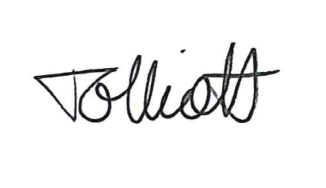 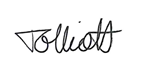 DateDateSeptember 2020September 2020